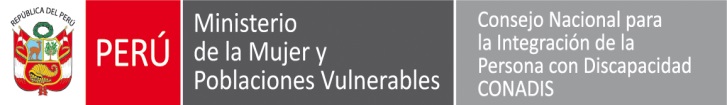 “Decenio de las Personas con Discapacidad en el Perú”“Año de la Consolidación del Mar de Grau”PROCESO CAS Nº  035-2016-CONADISCONTRATACIÓN DE UN/A (01) COORDINADOR/A EN GESTIÓN ADMINISTRATIVA PARA LA GERENCIA DE ADMINISTRACIÓN GENERALIDADESObjeto de la convocatoriaContratar los servicios de UN/A (01) COORDINADOR/A EN GESTIÓN ADMINISTRATIVA PARA LA GERENCIA DE ADMINISTRACIÓNDependencia, unidad orgánica y/o área solicitante.Gerencia de Administración del CONADISDependencia encargada de realizar el proceso de contrataciónUnidad de Recursos Humanos de la Oficina General de AdministraciónBase legalDecreto Supremo N° 002-2016-MIMP, que aprueba el Reglamento de Organización y Funciones del Consejo Nacional para la Integración de las Personas con Discapacidad.Decreto Legislativo N° 1057, que regula el Régimen Especial de Contratación Administrativa de Servicios.Reglamento del Decreto Legislativo Nº 1057 que regula el Régimen Especial de Contratación Administrativa de Servicios, aprobado por Decreto Supremo N° 075-2008-PCM, modificado por el Decreto Supremo N° 065-2011-PCM.Ley N° 29849, Ley que Establece la Eliminación Progresiva del Régimen Especial del Decreto Legislativo N° 1057 y otorga Derechos LaboralesLas demás disposiciones que regulen el Contrato Administrativo de Servicios.PERFIL DEL PUESTO(*) El conocimiento de Ofimática (Word – Excel) podrá ser acreditado mediante Declaración JuradaCARACTERÍSTICAS DEL PUESTOProponer Directivas, lineamientos, guías y manuales en la elaboración de planes y programas de la gestión administrativa.Coordinar con la Gerencia de Administración el seguimiento y evaluación del Plan Operativo Institucional de la Gerencia de Administración.Coordinar con las áreas sobre sus requerimientos de bienes y servicios a fin de que se brinde el abastecimiento oportuno de sus necesidades para la operatividad del área y para la elaboración del Cuadro de Necesidades y el Plan Anual de Contrataciones.Realizar el seguimiento y evaluación a programas presupuestales en lo referente a resultados de impacto e indicadores de gestión de desempeño de la Gerencia de Administración.Apoyar en la mejora continua, realizando análisis y propuestas para la optimización de los procesos.Brindar asistencia a la Gerencia de Administración en la elaboración y seguimiento de los informes técnicos.Elaborar reportes y/o informes de avances de los logros y compromisos asumidos por la Gerencia de Administración.Otras funciones y/o actividades que le asigne el Gerente de Administración, que sean materia de su competencia.CONDICIONES ESENCIALES DEL CONTRATOCRONOGRAMA Y ETAPAS DEL PROCESO:DE LA ETAPA DE EVALUACIÓNA continuación se detalla los puntajes de calificación y los puntajes mínimos, según las características del servicio:El postulante que no sustente alguno de los requisitos mínimos será considerado como NO CUMPLE en la verificación curricular, por lo tanto, no continuará en la siguiente etapa. El postulante que no se presente a una de las etapas quedará automáticamente descalificado.La evaluación curricular tiene como puntaje mínimo (60 puntos).La entrevista tiene como puntaje mínimo aprobatorio (20 puntos).El puntaje total mínimo requerido es de 80 puntos, la vacante del proceso de selección será asignada al postulante que obtenga el mayor puntaje, siendo considerado como GANADOR(A) de la Convocatoria Publica CAS. NOTA:El postulante que no cumpla con el perfil mínimo requerido y con las formalidades exigidas en la presente sección, será considerado como NO APTO/A en la etapa de “Evaluación Curricular”.DOCUMENTACION A PRESENTARDe la Presentación de los documentosLos documentos se presentarán en un sobre cerrado en la sede institucional del CONADIS, sito en Av. Arequipa Nº 375, Urb. Santa Beatriz – Lima, dirigido a la Unidad de Recursos Humanos, según el siguiente detalle:La información consignada por los postulantes tiene carácter de declaración jurada, por lo que será responsable de la información señalada en dicho documento y se somete al proceso de fiscalización posterior que lleve a cabo la entidad.El expediente presentado por el postulante al proceso de selección CAS, deberá contener los siguientes documentos visados en el siguiente orden:Solicitud de inscripción con datos completos debidamente firmada (Anexo Nº 1).Ficha de Postulación firmada (Anexo Nº 2).Formato de Declaraciones Juradas debidamente firmado (Anexo Nº 3).Copia legible del DNIFicha RUC en situación activoCurrículum Vitae documentado en copia simple y ordenada cronológicamente.Los Anexos 1, 2 y 3 serán descargados del portal web www.conadisperu.gob.pe El o la postulante que no presente el Currículum Vitae con los documentos que sustenten el cumplimiento de los requisitos mínimos señalados en la presente Base, o no presente alguno de los documentos señalados en los literales de la a) hasta la f), será declarado/a como NO APTO/A.Todas las hojas que forman parte del expediente deberán estar visadas y foliadas en número, contenidas en un folder sujetas con fastener y en copias simples, salvo que el propio documento y/o certificado, señale expresamente, que sólo es válido en original. La omisión o el no cumplimiento de estos requisitos, será motivo de descalificación inmediata del postulante.Otra información que resulte conveniente:Todo grado académico similares como: Título Profesional, Maestro o Doctor obtenidos en universidades del exterior, deberán estar validados conforme a la normatividad nacional vigente (Ley N° 30220).Cada Diploma o Programa de Especialización deberá acreditar un mínimo de 90 horas académicas, este a su vez deberá estar culminado.Cada curso deberá estar culminado y debidamente acreditado.La SECIGRA será considerada como experiencia laboral, conforme al artículo 29° del Decreto Supremo N° 016-2002-JUS.Las prácticas profesionales serán consideradas como experiencia laboral, debidamente acreditadas.Para acreditar tiempo de experiencia mediante Resolución Ministerial por designación o similar, deberá presentarse tanto la Resolución de inicio de designación, como la de cese del mismo.En caso de ser una persona con discapacidad deberá señalarlo en Anexo N° 2 y adjuntar copia simple de la resolución de discapacidad otorgada por el Consejo Nacional para la Integración de la Persona con Discapacidad (CONADIS).En caso de ser personal licenciado de las Fuerzas Armadas, deberá señalarlo en Anexo N° 2, Ficha de Postulación y adjuntar documentación que lo acredite.Los postulantes no ganadores que hayan obtenido un puntaje aprobatorio de 80 puntos o más, quedarán como accesitarios según el orden de mérito alcanzado. Dicha condición tendrá una duración de tres (03) meses contados desde la fecha que se publiquen los resultados finales de la convocatoria a la cual postuló.Cualquier controversia o interpretación a las bases que se susciten o se requieran durante el proceso de selección será resuelto por el correspondiente Comité de Selección.No se devolverá la documentación presentada por los postulantes calificados, por formar parte del expediente del proceso de selección.El postulante podrá presentarse sólo a una convocatoria. De presentarse a más de una convocatoria, será descalificado.CONSIDERACIONES A TENER EN CUENTANo estar inhabilitado administrativa y/o judicialmente para contratar con el Estado.No tener impedimento para ser contratista conforme a lo previsto en las disposiciones legales sobre la materia.No percibir otro ingreso del Estado.No encontrarse registrado en el Registro Nacional de Sanciones de Destitución y Despido de SERVIR.No se tomará en cuenta al postulante que no consigne correctamente el número y nombre de la convocatoria CAS.DE LA DECLARATORIA DE DESIERTO O DE LA CANCELACIÓN DEL PROCESODeclaratoria de proceso como desiertoEl proceso puede ser declarado desierto en alguno de los siguientes supuestos:Cuando no se presentan postulantes al proceso de selección.Cuando ninguno de los postulantes cumple con los requisitos mínimos exigidos.Cuando habiendo cumplido los requisitos mínimos, ninguno de los postulantes obtiene puntaje mínimo en las etapas de evaluación del proceso.Cancelación del proceso de selecciónEl proceso puede ser cancelado en alguno de los siguientes supuestos, sin que sea responsabilidad de la entidad:Cuando desaparece la necesidad del servicio de la entidad con posterioridad al inicio del proceso de selección.Por restricciones presupuestarias.Otros supuestos debidamente justificados.DE LAS BONIFICACIONES10.1 	Bonificación por ser personal licenciado de las Fuerzas ArmadasSe otorgará una bonificación del diez por ciento (10%) sobre el puntaje obtenido en la Etapa de Entrevista, al postulante que haya acreditado ser Licenciado de las Fuerzas Armadas, adjuntado en su curriculum vitae copia simple del documento oficial emitido por la autoridad competente.10.2	Bonificación por Discapacidad A las personas con discapacidad, que hayan acreditado dicha condición, adjuntando en su curriculum vitae copia simple de la resolución del CONADIS, y que cumplan con los requisitos para el cargo y hayan obtenido un puntaje aprobatorio, obtendrán una bonificación del 15% del puntaje final obtenido, según Ley 29973 – Ley General de la Persona con Discapacidad. 							UNIDAD DE RECURSOS HUMANOSREQUISITOSDETALLEExperienciaCinco (05) años de experiencia general.Tres (03) años de experiencia desempeñando funciones en  Gerencia de Administración y/o actividades de control.Dos (02) años de experiencia en el sector púbico en labores afines a la Gerencia de Administración y control.CompetenciasOrientación a resultadosComunicación efectivaLiderazgo CompromisoFormación académica, grado académico y/o nivel de estudiosTítulo profesional universitario de Licenciado en Administración, Contador Público, Economista o Abogado.Diploma o Programa de especializaciónDiplomado en Gestión Administrativa, Sistemas Administrativos o Presupuesto por ResultadosDiplomado en  Contrataciones y Adquisiciones del Estado o del SEACECursos y/o Estudios de especializaciónCursos de Recursos Humanos o SERVIR.Cursos de Contabilidad y/o Tesorería.Conocimiento para el puesto y/o cargos Conocimiento de la Ley 29973 Ley General de la Persona con Discapacidad y su reglamentoConocimiento de Ofimática: Word y Excel nivel básico (*)CONDICIONESDETALLELugar de prestación del servicioSede Administrativa del CONADIS sito en Jr. Belisario Flores N° 338-LinceDuración del contratoHasta el 31 de octubre del 2016. (Prórroga sujeta a la necesidad institucional y disponibilidad presupuestal).Remuneración mensualS/. 7,000.00 (Siete mil y 00/100 Nuevos Soles), incluyen los montos y afiliaciones de ley, así como toda deducción aplicable a el / la trabajador/aOtras condiciones del contratoDisponibilidad para desplazarse al interior del paísDisponibilidad inmediata para el inicio de laboresNo tener impedimentos para contratar con el EstadoNo tener antecedentes judiciales, policiales, penales o de procesos de determinación de responsabilidadesNo tener sanción por falta administrativa vigente y no estar registrado en el REDAM.ETAPAS DEL PROCESOCRONOGRAMAÁREA RESPONSABLEPublicación del proceso en el Servicio Nacional del Empleo del MTPEDel 27 de julio  al 11 de agosto de 2016Unidad de Recursos HumanosCONVOCATORIACONVOCATORIACONVOCATORIAPublicación de la convocatoria en Portal Institucional. Del 12 de agosto al 18 de agosto de 2016Unidad de Recursos HumanosPresentación de la hoja de vida documentada y demás conforme a las bases, se efectuará en la Mesa de Partes del CONADIS, ubicada en Av. Arequipa N° 375, Urb. Santa Beatriz - Lima.Del 17 y 18 de agosto de 2016Unidad de Gestión Documentaria y atención al CiudadanoSELECCIÓNSELECCIÓNSELECCIÓNEvaluación Curricular19  y 22 de agosto de  2016Comité de SelecciónPublicación de resultado de la evaluación curricular en la Página web del CONADIS  www.conadisperu.gob.pe22 de agosto de 2016(La publicación será a partir de las 19.00 hrs.)Comité de SelecciónEntrevista PersonalLugar: CONADIS23 y 24 de agosto de  2016Comité de SelecciónPublicación de resultados finales se efectuará a través del Portal Institucional del CONADIS24 de agosto del 2016(La publicación será a partir de las 19.00 hrs.)Unidad de Recursos HumanosSUSCRIPCIÓN Y REGISTRO DEL CONTRATOSUSCRIPCIÓN Y REGISTRO DEL CONTRATOSUSCRIPCIÓN Y REGISTRO DEL CONTRATOSuscripción del ContratoDel 25  al 01 de setiembre de 2016Unidad de Recursos HumanosRegistro del ContratoLos 5 primeros días hábiles después de haber suscrito el contratoUnidad de Recursos HumanosEVALUACIONESPESOPUNTAJE MÍNIMOPUNTAJE MÁXIMOI. Evaluación Curricular 60%60 puntos60 puntosII. Entrevista Personal 40%20 puntos40 puntosPUNTAJE TOTAL100%80 puntos100 puntos